The Executive Office of Health and Human ServicesDepartment of Public HealthBureau of Environmental HealthCommunity Sanitation Program5 Randolph Street, Canton, MA 02021Phone: 781-828-7700 Fax: 781-828-7703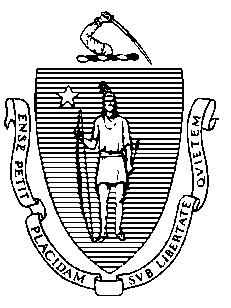 December 21, 2016Joseph Murphy, SuperintendentOld Colony Correctional Center1 Administration RoadBridgewater, MA 02324Re: Facility Inspection – Old Colony Correctional Center, BridgewaterDear Superintendent Murphy:In accordance with M.G.L. c. 111, §§ 5, 20, and 21, as well as Massachusetts Department of Public Health (Department) Regulations 105 CMR 451.000: Minimum Health and Sanitation Standards and Inspection Procedures for Correctional Facilities; 105 CMR 480.000: Minimum Requirements for the Management of Medical or Biological Waste (State Sanitary Code, Chapter VIII); 105 CMR 590.000: Minimum Sanitation Standards for Food Establishments (State Sanitary Code Chapter X); the 1999 Food Code; 105 CMR 520.000 Labeling; and 105 CMR 205.000 Minimum Standards Governing Medical Records and the Conduct of Physical Examinations in Correctional Facilities; I conducted an inspection of Old Colony Correctional Center on December 15 and 16, 2016 accompanied by Sergeant Thomas Selfridge, Environmental Health and Safety Officer. Violations noted during the inspection are listed below including 90 repeat violations:HEALTH AND SAFETY VIOLATIONS(* indicates conditions documented on previous inspection reports)ADMINISTRATION BUILDINGLobby	No Violations NotedMale Bathroom105 CMR 451.123*	Maintenance: Hot and cold water not working at left sinkFemale Bathroom # ME-24105 CMR 451.123*	Maintenance: Ceiling dirty around vent105 CMR 451.130	Plumbing: Plumbing not maintained in good repair, faucet leaking at left sinkSecond FloorFemale Bathroom	No Violations NotedMale Bathroom	No Violations NotedBreak Room Area	No Violations NotedFirst Floor Janitor’s Closet # ME-17	No Violations NotedFemale Bathroom	No Violations NotedMale Bathroom	No Violations NotedOuter Control	No Violations NotedOuter Control Bathroom	No Violations NotedTrap	No Violations NotedOLD COLONY MEDIUM BUILDINGGROUND LEVELVisiting AreaVisiting Room # EE-29105 CMR 451.353	Interior Maintenance: Floor tiles damaged and missing under vending machinesJanitor’s Closet	No Violations NotedBreak Room # EE-23	No Violations NotedAttorney Room # EE-21 & EE-22	No Violations NotedRecords AreaRecords # EE-10	No Violations NotedRecords Break Room # EE-13	No Violations NotedFemale Visitor Bathroom # FE-9	No Violations NotedMale Visitor Bathroom # FE-10	No Violations NotedMechanical/Fire Storage Room105 CMR 451.130	Plumbing: Plumbing not maintained in good repair, steam pipe leaking105 CMR 451.353	Interior Maintenance: Standing water observed on floor throughout roomBottom Control CorridorInmate Bathroom # EE-17	No Violations NotedJanitor’s Closet # EE-2	No Violations NotedSECOND LEVELLower Program CorridorDOS – Captain’s Office	No Violations NotedLower Classroom # 6	No Violations NotedMasjid # EI-29105 CMR 451.353	Interior Maintenance: Ceiling dirty around ventDeputy of Classification Treatment # EI-31	No Violations NotedLower Classroom # 7	No Violations NotedLower Classroom # 8	No Violations NotedBathroom # DI-15	No Violations NotedLibrary # DI-14	No Violations NotedChapel # DI-5	No Violations NotedRTU # E1-11	No Violations NotedNew Mans Unit # D2-10Janitor’s Closet # D2-9	No Violations NotedStaff Toilet # D2-8	No Violations NotedVideo Conference Room # D2-7	No Violations NotedNurse’s Office # D2-6	No Violations NotedMental Health # D2-38	No Violations NotedOffice # D2-43	No Violations NotedIntake AreaCells	No Violations NotedMental Health Offices # D2-4	No Violations NotedLaundryOffice # E2-33	No Violations NotedSupply Closet # E2-32	No Violations NotedProperty # D2-5	No Violations NotedFood ServiceInmate Dining Area	No Violations NotedJanitor’s Closet # E2-7	No Violations NotedInmate Bathroom # E2-8	No Violations NotedKitchenServing LineFC 6-501.11*	Maintenance and Operation; Repairing: Facility not in good repair, floor tiles damagedFC 6-501.11*	Maintenance and Operation; Repairing: Facility not in good repair, grout missing in several areas between floor tilesFC 4-501.11(B)*	Maintenance and Operation, Equipment: Equipment components not maintained in a 	state of good repair, warmer gasket damagedFC 4-501.11(B)	Maintenance and Operation, Equipment: Equipment components not maintained in a 	state of good repair, Traulsen cooler gasket damagedMain Kitchen AreaPrep Area	No Violations NotedHandwash SinkFC 5-202.12(A)	Plumbing System, Design: Handwashing sinks water temperature recorded at 880FIce Machine	No Violations NotedDishwashing Machine Area	No Violations Noted3-Bay Sink	No Violations Noted2-Bay Sink	No Violations NotedKettle AreaFC 6-501.11*	Maintenance and Operation; Repairing: Facility not in good repair, floor tiles damagedDry StorageFC 6-501.12(A)*	Maintenance and Operation; Cleaning: Facility not cleaned properly, larger utensil cabinet dirty inside105 CMR 451.383(B)	Fire Safety System: Facility not in compliance with State Building Code provisions on, boxes stored within 18 inches of ceilingHandwash SinkFC 5-202.12(A)	Plumbing System, Design: Handwashing sinks water temperature recorded at 860FWalk-In Cooler/FreezerFC 4-501.11(A)	Maintenance and Operation, Equipment: Equipment not maintained in a state of good repair, door damagedFC 4-501.11(B)	Maintenance and Operation, Equipment: Equipment components not maintained in a 	state of good repair, gasket damagedSupply AreaRecycling Room	No Violations NotedSwill Room	No Violations NotedMaintenance # E2-39	No Violations NotedChemical Storage # E2-36	No Violations NotedTrash Compactor	No Violations NotedBathroom # E2-30	No Violations NotedStaff Bathroom # E2-31	No Violations NotedCulinary Arts # E2-12Staff Dining	No Violations NotedKitchenFC 5-202.12(A)	Plumbing System, Design: Handwashing sink water temperature recorded at 880FFC 6-501.12(A)	Maintenance and Operation; Cleaning: Facility not cleaned properly, ice build-up inside refrigeratorCulinary Dry Storage # E2-24FC 4-501.11(B)*	Maintenance and Operation, Equipment: Equipment components not maintained in a 	state of good repair, Trauslen cooler gaskets damagedFC 6-501.12(A)	Maintenance and Operation; Cleaning: Facility not cleaned properly, vent fan dustyHealth Service UnitControl105 CMR 451.353*	Interior Maintenance: Window cracked at entranceNurse’s Station # D2-16	No Violations NotedPsych Services I # D2-18	No Violations NotedMop Closet # D2-19	No Violations NotedDental # D2-20	No Violations NotedNurse Practitioner I # D2-25	No Violations NotedP.T. Optometry # D2-26	No Violations NotedPsych Services II # D2-27	No Violations NotedNurse Practitioner II # D2-28	No Violations NotedPsych Services III # D2-29	No Violations NotedX-Ray # D2-30	No Violations NotedCode 99 Room # D2-54	No Violations NotedMedical Records # D2-57	No Violations NotedMale Bathroom # D2-58	No Violations NotedWard # D2-60	No Violations NotedDoctor’s Office # D2-61	No Violations NotedCells	No Violations NotedLab Medical Assistant # D2-66	No Violations NotedBreak Room # D2-67105 CMR 451.200	Food Storage, Preparation and Service: Food preparation not in compliance with 
105 CMR 590.000, interior of microwave oven dirty Health Awareness # D2-69	No Violations NotedFemale Bathroom # D2-78	No Violations NotedBiohazard Room	No Violations NotedShowers105 CMR 451.123*	Maintenance: Soap scum on floor in shower # D2-79 and 80105 CMR 451.123*	Maintenance: Floor surface damaged in shower # D2-79105 CMR 451.123	Maintenance: Heater cover rusted in shower # D2-80Multipurpose Unit	Not Inspected – Closed for Renovations & Currently Not UsedControl105 CMR 451.353*	Interior Maintenance: Window cracked105 CMR 451.353	Interior Maintenance: Ceiling water stained105 CMR 451.353	Interior Maintenance: Ceiling vent blockedControl Bathroom	No Violations NotedSampson UnitControl105 CMR 451.353	Interior Maintenance: Window cracked105 CMR 451.353	Interior Maintenance: Debris in ceiling ventControl Bathroom	No Violations NotedCommon AreaStaff Break Room # CL2-10	No Violations NotedProgram Room # CL2-11	No Violations NotedCloset # CL2-12105 CMR 451.353	Interior Maintenance: Ceiling vent dustyMed Room # CL2-18	No Violations NotedRazor Closet # CL2-19105 CMR 451.353	Interior Maintenance: Floor tiles missingHandicapped Shower # CL2-20105 CMR 451.123*	Maintenance: Soap scum on floorTop Tier Janitor’s Closet # CM-13	No Violations NotedShowers # CM-14 & CM-15105 CMR 451.123	Maintenance: Soap scum on floor in shower # CM-14 and 15105 CMR 451.123	Maintenance: Wall tiles damaged in shower # CM-15105 CMR 451.123	Maintenance: Baseboard damaged in shower # CM-14105 CMR 451.123	Maintenance: Soap scum on walls in shower # CM-15Bottom TierJanitor’s Closet # CG-13	No Violations NotedShowers # CG-14 & CG-15105 CMR 451.123*	Maintenance: Tile grout dirty, possible mold/mildew in shower # CG-14 and 15105 CMR 451.123	Maintenance: Soap scum on floor in shower # CG-14 and 15105 CMR 451.123	Maintenance: Floor surface damaged in shower # CG-14Cells105 CMR 451.321*	Cell Size: Inadequate floor space in all cells105 CMR 451.353	Interior Maintenance: Floor tile surface damaged # G10 and G12, rust stainsSegregation UnitControl105 CMR 451.353	Interior Maintenance: Windows cracked105 CMR 451.353	Interior Maintenance: Debris in ceiling ventControl Bathroom	No Violations NotedCommon AreaStaff Break Room # CL2-30	No Violations NotedSupply Closet # CL2-28	No Violations NotedMedical Cubical	No Violations NotedHandicapped Shower # CL2-27105 CMR 451.123*	Maintenance: Floor surface damaged105 CMR 451.123*	Maintenance: Soap scum on floorTop TierJanitor’s Closet # CM-40105 CMR 451.130	Plumbing: Plumbing not maintained in good repair, drain cover missing from slop sinkShower # CM-41 & CM-42105 CMR 451.123*	Maintenance: Floor surface damaged in shower # CM-41105 CMR 451.123*	Maintenance: Soap scum on floor in shower # CM-41 and 42Bottom TierJanitor’s Closet # CG-40	No Violations NotedShower # CG-41 & CM-42105 CMR 451.123*	Maintenance: Floor surface damaged in shower # CG-41 and 42105 CMR 451.123*	Maintenance: Soap scum on floor in shower # CG-41 and 42Cells105 CMR 451.103	Mattresses: Mattress damaged in cell # CM-10 and CG-10Attucks 1 & 2 Med Room # EI-7105 CMR 451.353	Interior Maintenance: Unfinished wood panel above sinkAttucks 1 (Recovery Unit)	Not Inspected – Under Renovation & Currently Not UsedAttucks 2Control	No Violations NotedControl Bathroom	No Violations NotedCommon AreaRazor Closet # GL-7	No Violations NotedTop TierJanitor’s Closet # GM-13	No Violations NotedShower # GM-14 & GM-15105 CMR 451.123*	Maintenance: Soap scum on floor in shower # GM-14 and 15105 CMR 451.123	Maintenance: Ceiling vent dusty in shower # GM-15Janitor’s Closet # GM-40	No Violations NotedShower # GM-41 & GM-42105 CMR 451.123*	Maintenance: Soap scum on floor in shower # GM-41105 CMR 451.123	Maintenance: Soap scum on floor in shower # GM-42105 CMR 451.123*	Maintenance: Soap scum on walls in shower # GM-41Bottom TierJanitor’s Closet # GG-13	No Violations NotedShower # GG-14 & GG-15105 CMR 451.123*	Maintenance: Soap scum on floor in shower # GG-14 and 15Janitor’s Closet # GG-40	No Violations NotedShower # GG-41105 CMR 451.123*	Maintenance: Soap scum on floor in shower # GG-41Handicapped Shower # GG-42105 CMR 451.123*	Maintenance: Soap scum on floorCells105 CMR 451.321*	Cell Size: Inadequate floor space in all cellsAttucks 3105 CMR 451.353	Interior Maintenance: Windows cracked at entranceControl105 CMR 451.353*	Interior Maintenance: Door window crackedControl Bathroom	No Violations NotedCommon AreaRazor Closet # JL-7	No Violations NotedTop TierJanitor’s Closet # JM-13	No Violations NotedShower # JM-14 & JM-15105 CMR 451.123*	Maintenance: Soap scum on floor in shower # JM-14 and 15105 CMR 451.123	Maintenance: Soap scum on wall in shower # JM-14 and 15Janitor’s Closet # JM-40	No Violations NotedShower # JM-41 & JM-42	105 CMR 451.123*	Maintenance: Soap scum on floor in shower # JM-41105 CMR 451.123*	Maintenance: Soap scum on floor and walls in shower # JM-42Bottom TierJanitor’s Closet # JG-13	No Violations NotedShower # JG-14 & JG-15105 CMR 451.123*	Maintenance: Soap scum on floor in shower # JG-14 and 15105 CMR 451.123	Maintenance: Baseboard damaged in shower # JG-14 and 15Janitor’s Closet # JG-40	No Violations NotedShower # JG-41105 CMR 451.123*	Maintenance: Soap scum on floor105 CMR 451.123	Maintenance: Soap scum on shower curtainHandicapped Shower # JG-42105 CMR 451.123*	Maintenance: Soap scum on floor105 CMR 451.130	Plumbing: Plumbing not maintained in good repair, showerhead leaking105 CMR 451.123	Maintenance: Interior of door rustedCells105 CMR 451.321*	Cell Size: Inadequate floor space in all cellsUnit Team Office # H1-11	No Violations NotedAttucks 4Control	No Violations NotedControl Bathroom	No Violations NotedCommon Area105 CMR 451.350*	Structural Maintenance: Window cracked near razor closetRazor Closet # HL-7	No Violations NotedTop TierJanitor’s Closet # HM-13	No Violations NotedShower # HM-14 & HM-15	Unable to Inspect Shower # HM-14 – Occupied105 CMR 451.123*	Maintenance: Soap scum on floor in shower # HM-15105 CMR 451.123	Maintenance: Baseboard damaged in shower # HM-15Janitor’s Closet # HM-40	No Violations NotedShower # HM-41 & HM-42105 CMR 451.123*	Maintenance: Soap scum on floor in shower # HM-41 and 42105 CMR 451.123	Maintenance: Tile grout dirty, possible mold/mildew in shower # HM-42Bottom TierJanitor’s Closet # HG-13	No Violations NotedShower # HG14 & HG-15105 CMR 451.123*	Maintenance: Soap scum on floor in shower # HG-14 and 15Janitor’s Closet # HG-40105 CMR 451.353	Interior Maintenance: Wall vent dustyShower # HG-41105 CMR 451.123*	Maintenance: Soap scum on floor105 CMR 451.123*	Maintenance: Floor surface damagedHandicapped Shower # HG-42105 CMR 451.123*	Maintenance: Soap scum on floor105 CMR 451.123	Maintenance: Interior of door rustedCells105 CMR 451.321*	Cell Size: Inadequate floor space in all cellsDawes 1Control	No Violations NotedControl Bathroom	No Violations NotedCommon AreaRazor Closet # LI-7	No Violations NotedTop TierJanitor’s Closet # LM-13105 CMR 451.353*	Interior Maintenance: Floor paint damagedShower # LM-14 & LM-15105 CMR 451.123*	Maintenance: Soap scum on floor in shower # LM-14 and 15105 CMR 451.123	Maintenance: Baseboard damaged in shower # LM-15Janitor’s Closet # LM-40	No Violations NotedShower # LM-41 & LM-42	105 CMR 451.123*	Maintenance: Soap scum on walls and floor in shower # LM-42105 CMR 451.123	Maintenance: Soap scum on floor in shower # LM-41105 CMR 451.123	Maintenance: Tile grout dirty, possible mold/mildew in shower # LM-41Bottom TierJanitor’s Closet # LG-13	No Violations NotedShower # LG-14 & LG-15	105 CMR 451.123*	Maintenance: Soap scum on floor and walls in shower # LG-14 and 15105 CMR 451.123	Maintenance: Soap scum on shower curtains in shower # LG-14 and 15Janitor’s Closet # LG-40	No Violations NotedShower # LG-41105 CMR 451.123*	Maintenance: Soap scum on walls and floor105 CMR 451.123	Maintenance: Soap scum on shower curtainHandicapped Shower # LG-42105 CMR 451.123*	Maintenance: Soap scum on floor105 CMR 451.123*	Maintenance: Soap scum on walls105 CMR 451.123*	Maintenance: Door paint damagedCells105 CMR 451.321*	Cell Size: Inadequate floor space in all cellsDawes 2Control105 CMR 451.353	Interior Maintenance: Ceiling tiles stainedControl Bathroom	No Violations NotedCommon AreaRazor Closet # KL-7	No Violations NotedTop TierJanitor’s Closet # KM-13105 CMR 451.353*	Interior Maintenance: Ceiling vent dustyShower # KM-14 & KM-15105 CMR 451.123*	Maintenance: Soap scum on floor in shower # KM-14 and 15105 CMR 451.123*	Maintenance: Epoxy damaged at baseboard in shower # KM-15105 CMR 451.123	Maintenance: Tile grout dirty, possible mold/mildew in shower # KM-14 and 15105 CMR 451.123	Maintenance: Wall tile damaged in shower # KM-15Janitor’s Closet # KM-40	No Violations NotedShower # KM-41 & KM-42105 CMR 451.123*	Maintenance: Soap scum on floor in shower # KM-41 and 42105 CMR 451.123*	Maintenance: Epoxy damaged at baseboard in shower # KM-41Bottom TierJanitor’s Closet # KG-13105 CMR 451.353*	Interior Maintenance: Floor paint damagedShower # KG-14 & KG-15105 CMR 451.123*	Maintenance: Soap scum on walls and floor in shower # KG-14 and 15105 CMR 451.123*	Maintenance: Tile grout dirty, possible mold/mildew in shower # KG-14105 CMR 451.123*	Maintenance: Tiles damaged in shower # KG-14Janitor’s Closet # KG-40	No Violations NotedShower # KG-41105 CMR 451.123*	Maintenance: Soap scum on floor105 CMR 451.123*	Maintenance: Tiles damagedHandicapped Shower # KG-42105 CMR 451.123*	Maintenance: Soap scum on floor105 CMR 451.123*	Maintenance: Tiles damagedCells105 CMR 451.321*	Cell Size: Inadequate floor space in all cellsStaff Bathroom # OU-10105 CMR 451.353*	Interior Maintenance: Ceiling tiles water damaged outside bathroomOrientation Unit105 CMR 451.353*	Interior Maintenance: Ceiling tiles water damaged outside controlControl	No Violations NotedControl Bathroom	No Violations NotedCommon AreaRazor Closet	No Violations NotedTop TierShower # OUM1-OUM5105 CMR 451.123	Maintenance: Wall panel dirty, possible mold/mildew outside shower # OUM-2Janitor’s Closet # OUM6	No Violations NotedBottom TierShower # OUG1-OUG4105 CMR 451.123*	Maintenance: Soap scum on floors outside showersHandicapped Shower # OUG5105 CMR 451.123	Maintenance: Soap scum on floorJanitor’s Closet # OUG6	No Violations NotedCells105 CMR 451.321*	Cell Size: Inadequate floor space in all cells105 CMR 451.353	Interior Maintenance: Floor tiles damaged and missing in cell # 116Print ShopMain Area	No Violations NotedStaff Bathroom	No Violations NotedInmate Bathroom	No Violations NotedJanitor’s Closet	No Violations NotedLoading Dock	No Violations NotedBreak Room	No Violations NotedWarehouse	No Violations NotedGym105 CMR 451.353	Interior Maintenance: Wall return vents dustyCloset # A2-45	No Violations NotedGym Program Room # A2-32	No Violations NotedMusic Room # A2-41	No Violations NotedInmate Bathroom	No Violations NotedStaff Bathroom	No Violations NotedSchoolSlop Sink # B2-7	No Violations NotedAmerican Vet Dogs Room # B2-4	No Violations NotedComputer Lab	No Violations NotedClassrooms	No Violations NotedJanitor’s Closet	No Violations NotedInmate Bathroom	No Violations NotedStaff Bathroom	No Violations NotedInmate Bathroom # A2-18	Not Inspect – Locked & No Longer UsedStorage Room # A2-15	Not Inspect – Locked & No Longer UsedBarber Shop	No Violations NotedIPSBathroom	No Violations NotedOLD COLONY MINIMUMCommon AreaStaff Break Room	No Violations NotedJanitor’s Closet105 CMR 451.353	Interior Maintenance: Ceiling vent dustyBarber Area	No Violations NotedStaff Bathroom	No Violations NotedMedical	No Violations NotedLarge Classroom	No Violations NotedLibrary	No Violations NotedSmall Classroom	No Violations NotedDorm Side ACommon Area105 CMR 451.353	Interior Maintenance: Ceiling vents dustyBathroom	No Violations NotedShowers	Unable to Inspect – OccupiedRooms105 CMR 451.321*	Cell Size: Inadequate floor space in dorm roomsDorm Side BCommon Area105 CMR 451.353	Interior Maintenance: Ceiling vent dustyBathroom	No Violations NotedShowers105 CMR 451.130	Plumbing: Plumbing not maintained in good repair, shower drain not secureRooms105 CMR 451.321*	Cell Size: Inadequate floor space in dorm rooms105 CMR 451.353	Interior Maintenance: Ceiling vent dust in dorm # 8 and 10105 CMR 451.353	Interior Maintenance: Ceiling vent not secure in dorm # 8Dorm Side CControl	No Violations NotedCommon Area	No Violations NotedBathroom	No Violations NotedShowers	No Violations NotedDorms	No Violations NotedMinimum Visiting AreaCommon Area	No Violations NotedMale Bathroom	No Violations NotedFemale Bathroom	No Violations NotedInmate Bathroom/Slop Sink	No Violations NotedTowersPedestrian Tower	No Violations NotedTower 1	No Violations NotedTower 2	No Violations NotedVehicle Tower	No Violations NotedGym105 CMR 451.353	Interior Maintenance: Wall insulation damagedBathroom	No Violations NotedCloset	No Violations NotedObservations and Recommendations The inmate population was 632 at the time of inspection.There were no inmates being housed in Dorm Side C in Old Colony Minimum.This facility does not comply with the Department’s Regulations cited above. In accordance with 105 CMR 451.404, please submit a plan of correction within 10 working days of receipt of this notice, indicating the specific corrective steps to be taken, a timetable for such steps, and the date by which correction will be achieved. The plan should be signed by the Superintendent or Administrator and submitted to my attention, at the address listed above.To review the specific regulatory requirements please visit our website at www.mass.gov/dph/dcs and click on "Correctional Facilities" (available in both PDF and RTF formats).To review the Food Establishment regulations please visit the Food Protection website at www.mass.gov/dph/fpp and click on “Food Protection Regulations”. Then under “Retail” click “105 CMR 590.000 - State Sanitary Code Chapter X – Minimum Sanitation Standards for Food Establishments” and “1999 Food Code”.To review the Labeling regulations please visit the Food Protection website at www.mass.gov/dph/fpp and click on “Food Protection Regulations”. Then under “General Food Regulations” click “105 CMR 520.000: Labeling.”This inspection report is signed and certified under the pains and penalties of perjury.Sincerely,Marian RobertsonEnvironmental Health Inspector, CSP, BEHcc:	Jan Sullivan, Acting Director, BEH	Steven Hughes, Director, CSP, BEHTimothy Miley, Director of Government AffairsMarylou Sudders, Secretary, Executive Office of Health and Human Services Thomas Turco, Commissioner, DOCSergeant Thomas Selfridge, EHSOEric Badger, CHO, Health Agent, Bridgewater Board of Health	Clerk, Massachusetts House of Representatives	Clerk, Massachusetts Senate	Daniel Bennett, Secretary, EOPSSJennifer Gaffney, Director, Policy Development and Compliance Unit 